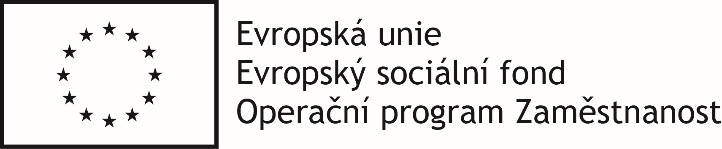                                                                                 Evidenční číslo: KK01230/2022/1D O D A T E K  č. 1    S M L O U V Y  O  D Í L OKarlovarský krajSídlo:		Závodní 353/88, 360 06 Karlovy VaryIČO:		70891168DIČ:		CZ70891168Zastoupený:		Ing. Květa Hryszová - vedoucí odboru řízení projektů na základě čl. VII odst. 1 písm. d) Podpisového řádu Bankovní spojení:		Česká národní banka, Na Příkopě 28, 115 03, Praha 1	Číslo účtu:		xxxxxxxxxxxxx	 (dále jen „objednatel“) na straně jednéaNárodní ústav pro autismus, z.ú.Sídlo:		V Holešovičkách 593/1a, 182 00 Praha 8		IČO:		26623064		DIČ:		Neplátce DPH		Zastoupený:		Ing. Magdalena Šubrt Thorová		Bankovní spojení:		Expobank CZ a.s., Na Strži 2097/63, 140 00 Praha 4	Číslo účtu:		xxxxxxxxxxx	Registrace ve veřejném rejstříku: spisová značka U 297 vedená u Městského soudu v Praze (den zápisu 4. 11. 2015)(dále jen „zhotovitel“) na druhé (společně také jako „smluvní strany“)uzavírají tento dodatek č. 1 (dále jen „dodatek č. 1) ke smlouvě o dílo, ev. č. KK01230/2022 (dále jen „smlouva o dílo“). Dodatkem č. 1 se mění bankovní spojení a číslo účtu uvedené v identifikaci smluvní strany zhotovitele takto:Bankovní spojení:		Raiffeisenbank a.s.Hvězdova 1716/2b, 140 78 Praha 4	Číslo účtu:		xxxxxxxxxxxx		Článek I.                                                                                                                                                             1.	Ostatní ustanovení smlouvy o dílo se nemění a zůstávají v platnosti.2.	Tento dodatek č. 1 je v souladu s § 211 odst. 3 zákona č. 134/2016 Sb., o zadávání veřejných zakázek, ve znění pozdějších předpisů, ve spojení se zákonem č. 300/2008 Sb., o elektronických úkonech a autorizované konverzi dokumentů, ve znění pozdějších předpisů, uzavřen elektronicky.3.   Tento dodatek č. 1 nabývá platnosti dnem podpisu oprávněnými zástupci smluvních stran 
a účinnosti dnem uveřejnění v Registru smluv dle zákona č. 340/2015 Sb., o zvláštních podmínkách účinnosti některých smluv, uveřejňování těchto smluv a o registru smluv (zákon o registru smluv), ve znění pozdějších předpisů.4.   Objednatel a zhotovitel se dohodli, že uveřejnění dodatku č. 1 v registru smluv provede objednatel, kontakt na doručení oznámení o vkladu smluvní protistraně: Národní ústav pro autismus, z.ú., V Holešovičkách 593/1a, 182 00 Praha 8, nautis@nautis.cz.		……………………….……….                                    ……….…………………………….     Národní ústav pro autismus, z.ú.                                               Karlovarský kraj      Ing. Magdalena Šubrt Thorová                                            Ing. Květa Hryszová, 	                                                                      vedoucí odboru řízení projektů